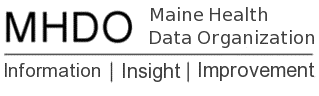 AGENDABOARD OF DIRECTORS MEETINGFAME Board Room5 Community Drive, Augusta, MaineThursday, June 1, 20172:00 p.m. - 3:00 p.m.Call in Number: (877) 455-0244; Conference Code: 7281882859Chair ReportVote to approve March 2, 2017 MinutesBoard AppointmentsActing Executive Director ReportVote to Initiate Rulemaking for Chapter 241: Uniform Reporting System for Hospital Inpatient and Outpatient Data SetsVote to Initiate Rulemaking for Chapter 243:  Uniform Reporting System for Health Care Claims Data Sets Maine Quality Forum (MQF) Recent Posting of RFP to Support the Development of the Maine Quality Forum Annual Healthcare Associated Infections ReportPublic CommentAdjourn